DFW Diaspora Strategy WorksheetWith over 200 unreached people groups who have moved to DFW (“diaspora”), there are dozens of ways your church can contribute to the Great Commission without leaving home or travelling overseas. The following worksheet can help your church form strategies to respond to this great opportunity. Review this list and choose 3-5 that best fit your situation:DFW Diaspora Coalition (dfw.diasporacoaltion.net)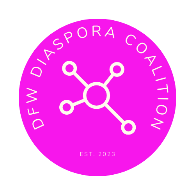 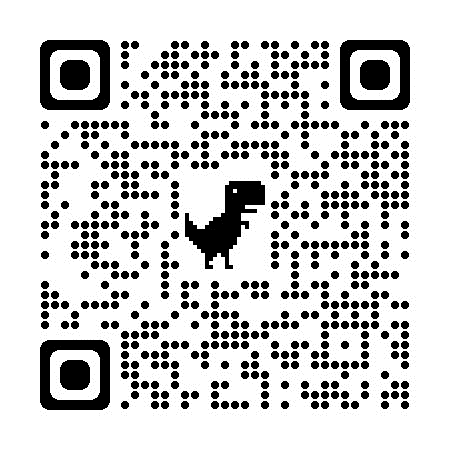 Contact us at ddc@alliance436.org What is “Diaspora?”“And he made from one man every nation of mankind to live on all the face of the earth, having determined allotted periods and the boundaries of their dwelling place, 27 that they should seek God, and perhaps feel their way toward him and find him. Yet he is actually not far from each one of us.” Acts 17:26-27Diaspora is a term from the Bible and missions that refers to people who have moved from their place of origin. There are 350 million people who have moved or are in the process of moving away from their historic location, which is more than the population of the U.S. These immigrants, refugees, professionals, and international students represent 360 unreached people groups who need to hear the gospel, creating an unprecedented opportunity for the Church in America. In many ways, God is bringing the mission field to us!The DFW Diaspora Coalition is an organic network of over 50 churches, parachurches, and missions agencies offering holistic ministry, evangelism, discipleship, church planting, and church leadership development for DFW’s diaspora people groups until such time that there are no remaining unengaged-unreached people groups on the earth.  If we can reach them while they are here, they can make disciples of friends and family back home using digital technology.We have identified four categories for involvement to reach DFW’s upgs:Engaging Diaspora Neighbors Supporting Diaspora WorkersExploring Diaspora MissionStrengthening Diaspora Churches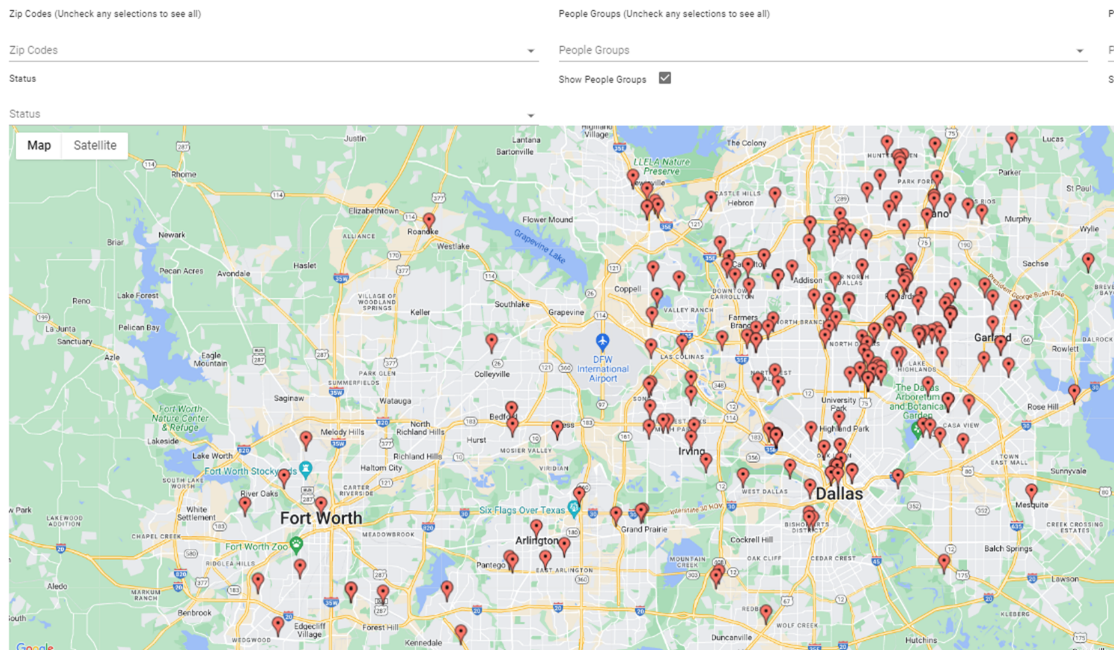  Opportunities for ResponseDoing nowNext 12 monthsLater >1 yrNo plansVolunteer at an outreach event hosted by another ministryVolunteer for ESL with another ministryVolunteer with an international student ministryPartner with a refugee ministry Partner with a refugee ministryPartner with a ministry doing children’s ministryPartner with a ministry serving immigrant womenPartner with an advocacy ministryPartner with a health or wellness organization that serve diasporaPartner to evangelize, make disciples or plant indigenous churchesPartner with a ministry providing coaching or internships for diasporaVolunteer with church planters to prayer-walkTrain the incarcerated for diaspora ministry while in prisonGet coaching to identify diaspora groups near the churchAdopt an unreached people group for prayerGet training to befriend and share the gospel with immigrantsReceive basic training about world missionsGet training to understand other religionsHost ESL at your churchGet training to plant a diaspora church yourselfProvide admin, research or tech support for mission agenciesHost gatherings for missionaries to fellowshipHelp missionaries with support raising expertiseHost an outreach event in your communityReceive training to welcome formerly incarcerated into your churchProvide Bibles, curriculum, or volunteers to immigrant churchesProvide facilities or equipment to immigrant churchesHelp various immigrant groups connect with each otherStart Bible and ministry training for immigrant leadersPut money in the budget for diaspora ministryCollect furniture and household items for diaspora familiesHost a speaker to talk about local diaspora outreachFind and patronize a locally owned diaspora restaurant or businessOffer classes or like finances or exercise for diasporaStart businesses to hire diaspora or the formerly incarcerated